„Kačiukų" grupės STEAM veiklaStebint ir pažįstant gamtą „Kačiukų" grupės vaikai rinko medžių lapus, įtvirtino žinias apie rudens požymius, ugdė kūrybiškumą ruošdami lapų puokštelėms vazeles, taip pat rūšiavo medžių lapelius pagal spalvas, dydžius. Vienas kitam padėjo, bendravo ir bendradarbiavo atlikdami veiklą. Visi patyrė džiugių emocijų.Mokytoja Aušra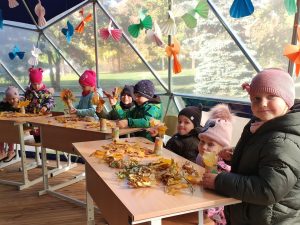 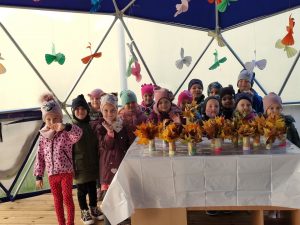 